ЗАДАНИЕ №1для 1 класса группа ФГТТЕМА – карандашные зарисовки домашнего интерьера, предметов быта, фигуры человека….МАТЕРИАЛ –карандаш, гелевая ручка, бумага формат А5ЗАДАНИЕ 1. Делать 3 зарисовки в день :а) линейная зарисовкаб) зарисовка на 2 тонав) зарисовка на 3 тона и больше2. Подобрать несложный мотив в интерьере (например, стул с одеждой);3. Время выполнения не менее 20-25 минут.ПРИМЕРЫ ВЫПОЛНЕНИЯ ЗАДАНИЯ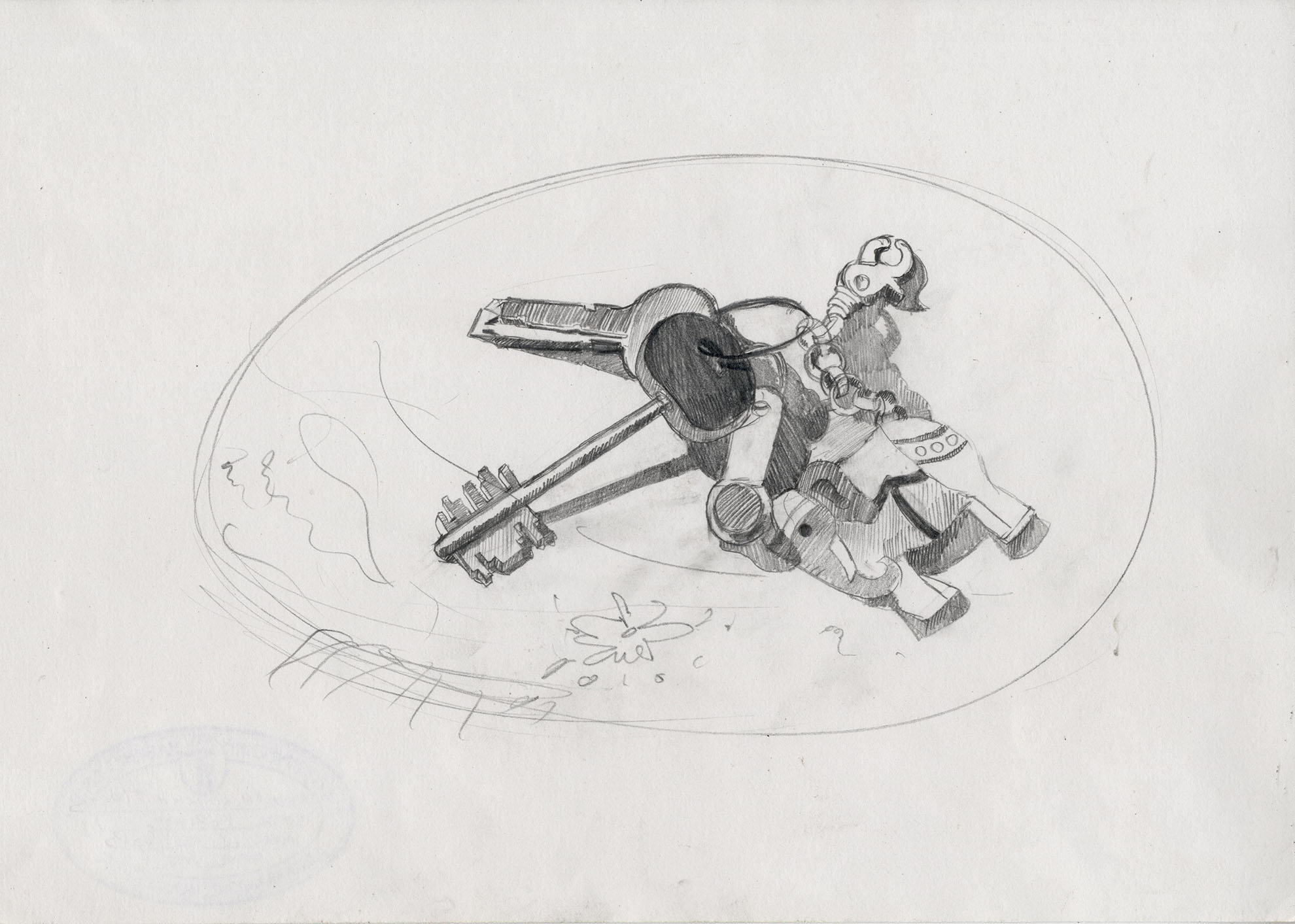 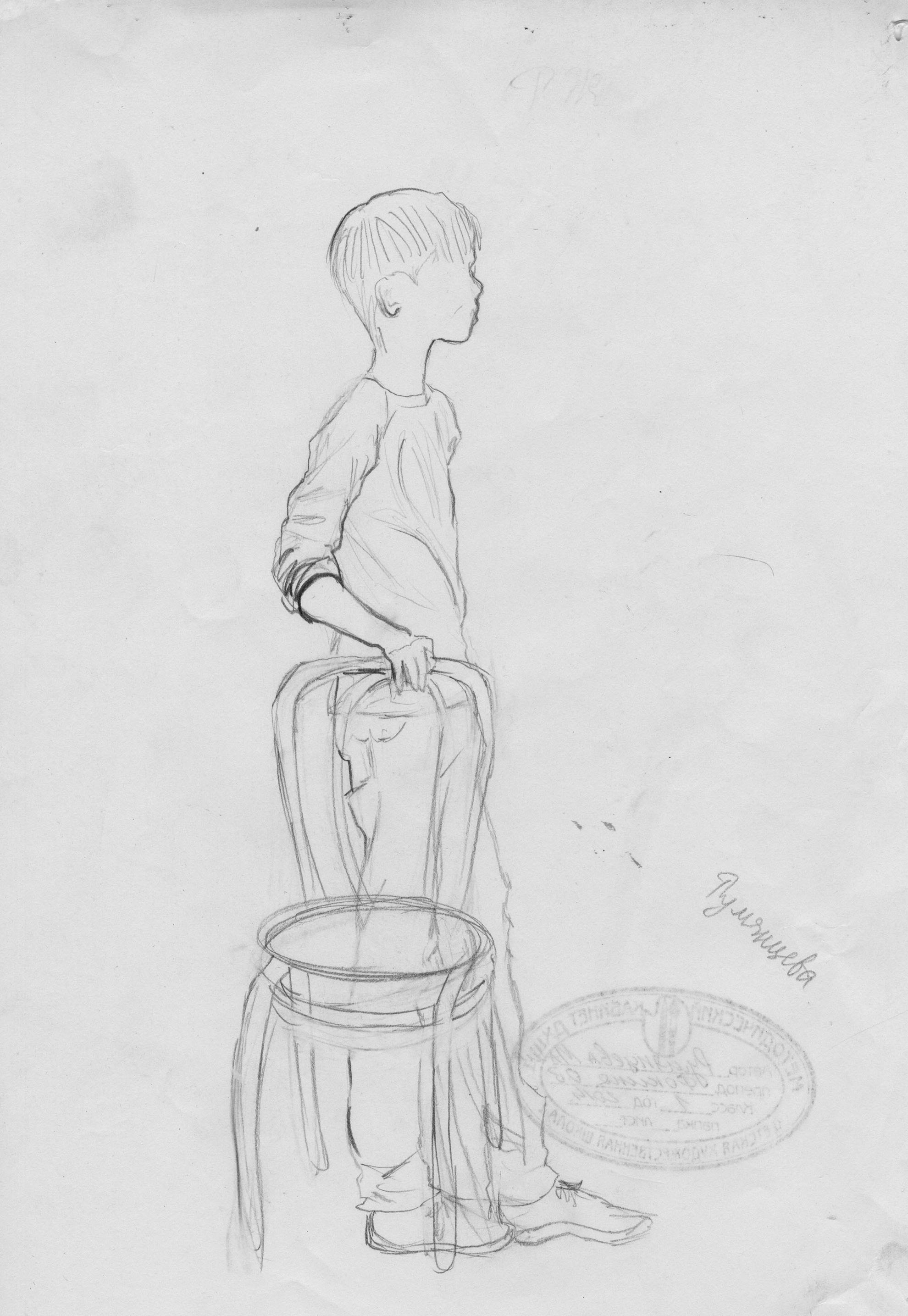 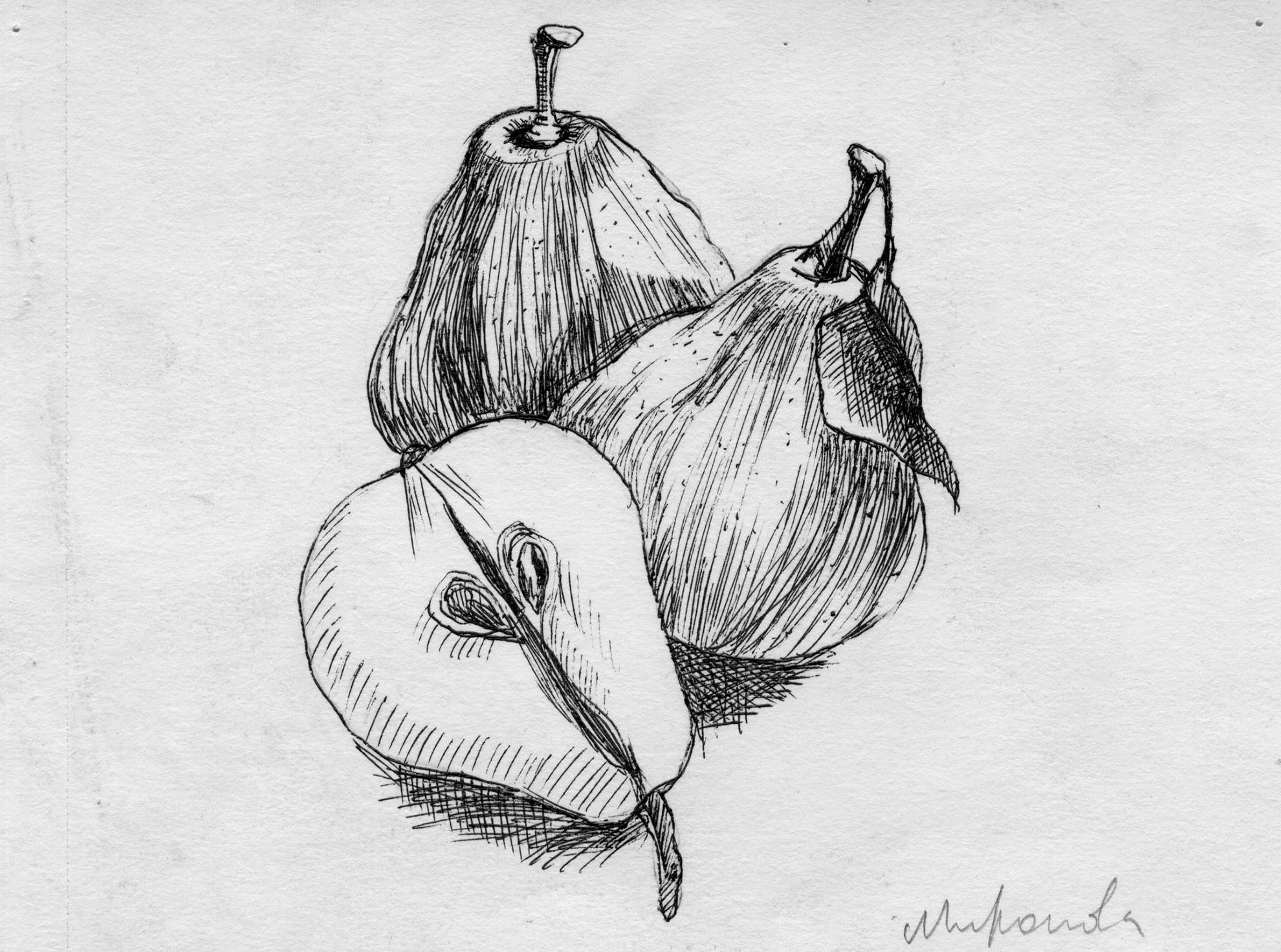 